The United  of Tanzania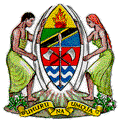 Embassy of  Näsby  Allé 6: 183 55,  , Email: mailbox@tanemb.se Website: www.tanemb.se Visa application formType of visa requested	:                    Travel Visa                                                      Transit visaSurname		: ……………………………………………………………………………………………………	First name(s)		: ……………………………………………………………………………………………………Maiden name		: ……………………………………………………………………………………………………Date of birth		: ………………………………………… …….       Sex:                  Male       	                Female			Requested duration of stay	:…………… Days (Max. 90)			    Passport Number	:………………………………………………………Type of passport	:             Ordinary                   Diplomatic                 Service                       Other travel Document (please specify) :…….……………………Issued on		:……………………………….Valid until:…………………………Issued at:…………………………………………………….……… Place of birth	:……………………………………………………………………………………Country of birth……………………………………………………..Present Nationality……………:………………………………………………………………….…Nationality at birth:……………………………………………………Marital status	:                   Single                      Married                      Divorced                                     Widow (er)Contact Address	:……………………………………………………………… Postal Code: …………………………………… City:………………………………Telephone No.	:………………………………………………………………E-mail address	:………………………………………………………………….Current occupation::………………………………………………………………………………………………………………………………………………………….Employers address	:……………………………………………………………………………………………………………………………………………………………Arrival date(s) in Tanzania:…………………………… Departure date(s) from Tanzania :……………………….… (Visa is valid from date of issue not date of arrival)..Your physical address while in Tanzania :………………………………………………………………………………………………………………………………………(Name of hotel(s), tour operator (s), person(s) or organization(s) visited)Budget available for your stay: € / $/SEK/DNK ………………………….                       Cash                                              Credit Card                                 Travelers ChequesMinors traveling in applicants' passport:	Name('s) :	……………………………………………………………………Sex:………………Year of Birth:…………… Name('s) :	……………………………………………………………………Sex:………………Year of Birth:…………… Name('s) :	……………………………………………………………………Sex:………………Year of Birth:……………In case of transit: Do you have an entry permit for the final country of destination?                 No	                  Yes,      Valid until:………………………………I hereby declare that the information stated above is true and correct:Date:……………………………………Place: ……………………………………………… Signature: ………………………………………………………………..Purpose of visit              Leisure,  Visiting friends, relatives Meeting, ConferenceOther Business Study TransitHealth TreatmentVarious Diplomatic Official Same day visitorRequested Number of Entries: (* not for transit visa)SingleDoubleMultiple*